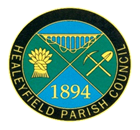 THE MINUTES OF THE ORDINARY MEETING OF THE HEALEYFIELD PARISH COUNCIL HELD THURSDAY 29 JULY 2021 Present: Councillor A. Pearson (Chair)  Councillors J. Robson, A. Wallace, D. Dixon, A. Hird, K. Spencer Durham County Councillors M. McGaun, D. Oliver L. Standish (Clerk and Responsible Financial Officer) 1.	Apologies for AbsenceNone2.	Declarations of InterestNone3.	Public Participation None4.	Chairman’s ReportWe have received advice regarding The Horse & Groom which will be discussed in 	item 15, thank you to Councillor Oliver for obtaining the information.Information has been circulated regarding the response from Durham County Council 	regarding the property at Hillgarth.  They must apply for retrospective planning 		consent to change the land to a domestic garden or remove all personal effects and 	the land be left as it was when purchased.  No planning applications have been 		received as yet, must be received by 31 August.The drone footage has been received; thanks were given to Councillor Wallace for 	organising.  To be uploaded to YouTube and the website.Summer planting has been completed very well, however some tubs have been 		eaten by slugs.  The contractor has rectified this by replanting and treating them free 	of charge.Northumbrian Water have been chased with regards to the pump house.  The 		response has been circulated and will be decommissioned and removed. 5.	Confirm Minutes of Ordinary Meeting held on 24 June 2021Clerk to make amendments on Clerk’s Report and change bullet points to numbering 	or lettering for referencing, minutes AGREED upon requested alterations6.	County Councillor ReportCouncillor Oliver discussed the stone wall at Fieldhead’s Farm, Castleside, which has partially collapsed and has been reported to the Public Rights of Way Team.  This has been flagged by Councillor McGaun as an emergency repair.  COVID numbers are reducing quite dramatically in County Durham, hospitalisations are also decreasing.  With regards to County Hall, a meeting with various departments is being arranged to discuss what the best use of the building is going to be.  There are discussions going on as to whether parliament members will use it.  With regards to the DLI, there are a couple of issues.  The DLI Collection is part of an art collection, of 5, by removing the DLI collection it would mean breaking the existing contract. There are 6 groups representing the DLI and a business case is going forward.The incinerator is no longer going in front of the Planning Committee North, it will be 	going to the Strategic Planning Committee, who will look more in to the impact on 	Durham District rather than just the local area. There has been no update on the removal of the CCTV pole, Councillor McGaun 	will 	keep chasing this.7.	CorrespondenceA)	A resident reported illegal dumping of garden waste, emailed to members 11 		July.  Clerk reported this to the neighbourhood wardens, who in turn 			investigated but found no trace of tipping.  They advised the resident to 			contact them directly if and when it happens again.Councillors discussed and AGREED that this is something that the Parish 		Council would not get involved with, the Neighbourhood Warden would 			arbitrate.B)	Emails received from parish council webmaster requesting if we add some 		links to our website for people to find their local registration officeC)	Emails from clerk@parishcouncils.uk requested to add links to our website for 		people to find their local post office/services and job centresCouncillors discussed the addition of website links and were not agreeable and didn’t 	feel it would be appropriate.8.	Finance - AGREEDa) Accounts for Payment Items over £100 Fossil & Plaque fitted £560Summer grass/strimming £762 (£127 VAT to be reclaimed)4 benches, ground plates & plaques £1,458 (£243 VAT to be reclaimed)       b) Account balances summary update Current bank balance is £34,162 less uncleared cheques of £3,159 = 		£31,0039.	Clerk’s ReportMarmax received the bench delivery this week, to be discussed in item 13Several contractors were contacted for quotes for Consett Road, to be discussed in item 14First Responders from the NHS reported that the defibrillator had been retrieved for a medical incident but didn’t believe it had been used.  This has now been checked and reported back.Emailed Durham County Council again regarding an update on the removal of the CCTV pole, no reply.The contractor for the grass cutting and strimming apologised for having to go back out.A response is still required to the correspondence received regarding the Horse & Groom, last month. Is there any update regarding the resident's complaint?  Clerk to forward the response from Durham County Council, which Councillor Pearson circulated. The village Hall was emailed and information was requested as per last month's meeting.Councillor Pearson advised that he has received the information requested.  	Documentation of the charities have been received.  Castleside and District 	Community Association, which was referred to as the old constitution, has 	now changed to the CIO Foundation.  Also, a copy of the accounts 		ending December 2020 have now been received.  Councillor Pearson will 	confirm that the parish council have now received the information requested 	and clarify if they still require the changing station.The website has been updated:Statement for precept has been updated, the amended and updated policies 	have been added, election details have been updated, the Chairman’s Report 	has been added and the litter pick has been added to events.  The vacancy 	needs updating and the Events Calendar needs updating.Councillor Wallace requested that the statement on the website’s 			homepage regarding the passing of the Duke of Edinburgh be removed.10.	Planning Applications 	None11.	Policy ReviewStanding Orders – 18E add the words: lowest value or any tender AGREEDRisk Management – Additional wording for DBS Certificates to be added AGREEDPublication Policy AGREEDPublic Participation – Additional wording “against the council” and update website on 	footer	AGREEDEqual Opportunities AGREEDDisciplinary and Grievance – Update Header/Footer and remove appendix AGREEDSocial Media – Councillors discussed the policy and AGREED to carry this forward to 	the next meeting.  To be added to next agenda12. 	Parish Paths and Woods ReviewNo update13. 	Parish Benches ReviewThe benches arrived this week and the contractor has been contacted to collect and 	install them.14.	Consett RoadThe clerk contacted several contractors for quotes but only 2 responded with quotes, 	both were a lot less than Durham County Council’s quote.  Clerk to forward 		quotes and correspondence from Durham County Council to Councillors Oliver 		and McGaun to challenge the local authority on their quote.  This is a highway 		verge and belongs to the local authority and repairs should be at their expense.   The 	parish council are looking to work with the local authority to complete the proposed 	works.15.	Horse & GroomCouncillor Oliver provided information regarding the listing process, which has been 	circulated.  The costs for the listing process are between £2k to £6k, averaging at 	£3k.  Councillors discussed the aspects of registering an Asset of Community Value 	and the historical listing processes.  Councillor McGaun advised that the next 		planning committee is scheduled for 28 September, the processes are time sensitive 	and need to be in place prior to the next meeting.  It was AGREED to arrange a 		special meeting for the purpose of discussing the next stage once further information 	has been obtained by Councillor Pearson.16. 	Village Hall PhotographsCouncillors discussed the photographs and AGREED that a meeting is required with 	the village hall trustees, Councillor Pearson will contact to arrange.  Councillor 		Wallace advised that he will look in to high resolution scanning the photographs 		to catalogue and upload them to the website.  Councillor Pearson to write to the 		village hall regarding an aerial photograph that was gifted.17. 	Hownsgill ViaductCouncillor Wallace met the county surveyors, who are arranging for resurfacing 		and he	highlighted that the four corners of the viaduct have areas that are still 		accessible.  Photographs to be forwarded Durham County Councillors to 			investigate with the Public Rights of Way Team.  Councillor Robson requested that 	support information be placed in our newsletter for residents needing help.  		Councillor Hird suggested it be placed in the noticeboards as well.  Councillor 		Robson to provide a list AGREED18. 	Changes to Agenda to include outstanding itemsIt was AGREED to add an appendix to every agenda and minutes to outline any 		matters outstanding and add an item “Matters Outstanding” to the minutes.19.	The Queens Platinum Jubilee Beacons 2 June 2022Councillors AGREED that a special meeting will be arranged to discuss an event, 	Councillor Pearson will provisionally book the village hall all weekend.20.	 Branding/MarketingIt was AGREED to defer this to the next parish council meeting21.	Date of the next Ordinary MeetingSpecial Meeting Thursday 26 August 2021 – Queens Jubilee & Horse and GroomOrdinary Meeting Thursday 30 September 2021 Add to next Agenda – Defibrillator replacement pads, Playground, Events 						Calendar 2022, Social Media Policy, Marketing/Branding &Outstanding items appendix22.	Confidential Items	NoneConclusion of meeting at 21:00 Signed …………………………. Cllr A Pearson Chair of the Council 